
СОВЕТ  БУРАКОВСКОГО СЕЛЬСКОГО ПОСЕЛЕНИЯ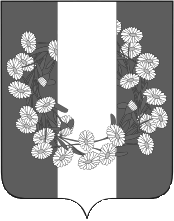 КОРЕНОВСКОГО  РАЙОНАРЕШЕНИЕот 25.04.2016				               		                                                    № 84                                                               х. БураковскийОб утверждении  Порядка   размещения сведений о доходах, расходах, об имуществе и  обязательствах имущественного характера лиц, замещающих муниципальные должности и членових  семей  на официальном  сайте   Бураковского сельского поселения  Кореновского  района в информационно-телекоммуникационной  сети «Интернет» и предоставления этих  сведений общероссийским средствам  массовой  информации  для опубликованияВ соответствии с Федеральным законом от 25 декабря 2008 года № 273-ФЗ «О противодействии коррупции», Федеральным законом от 3 декабря 2012 года № 230-ФЗ «О контроле за соответствием расходов лиц, замещающих государственные должности, и иных лиц их доходам», Указом Президента Российской Федерации от 8 июля 2013  года  № 613 «Вопросы противодействия коррупции», постановлением Законодательного Собрания Краснодарского края от 20 ноября  2013 года № 753-П «Об утверждении порядка размещения сведений о доходах, расходах, об имуществе и обязательствах имущественного характера отдельных категорий лиц и членов их семей на официальных сайтах государственных органов Краснодарского края и предоставления этих сведений общероссийским средствам массовой информации для опубликования»,  Совет  Бураковского сельского поселения Кореновского района  р е ш и л:1. Утвердить  Порядок   размещения сведений о доходах, расходах, об имуществе и  обязательствах имущественного характера лиц, замещающих муниципальные должности и членов их  семей  на официальном  сайте   Бураковского сельского поселения  Кореновского  района в информационно-телекоммуникационной  сети «Интернет» и предоставления этих  сведений общероссийским средствам  массовой  информации  для опубликования (прилагается).2. Обнародовать настоящее решение на информационных стендах  Бураковского сельского поселения Кореновского района и разместить на официальном сайте администрации  Бураковского сельского поселения Кореновского района в информационно-телекоммуникационной сети «Интернет».3. Решение вступает в силу после его официального обнародования.Глава Бураковского сельского поселения   Кореновского района                                                                  Л.И.Орлецкая                                                                           ПРИЛОЖЕНИЕ                                                                          УТВЕРЖДЕН                                                                                              решением Совета  Бураковского                                                                             сельского поселения                                                                             Кореновского района                                                                               от  24 апреля 2016 года   № 84ПОРЯДОК   размещения сведений о доходах, расходах, об имуществе и  обязательствах имущественного характера лиц, замещающих муниципальные должности и членов их  семей  на официальном  сайте   Бураковского сельского поселения  Кореновского  района в информационно-телекоммуникационной  сети «Интернет» и предоставления этих  сведений общероссийским средствам  массовой  информации  для опубликования          1. Настоящий Порядок разработан в соответствии с  Федеральным законом от 25 декабря 2008 года   № 273-ФЗ «О противодействии коррупции», Федеральным законом от 3 декабря 2012 года № 230-ФЗ «О контроле за соответствием расходов лиц, замещающих государственные должности, и иных лиц их доходам», Указом Президента Российской Федерации от 8 июля 2013  года  № 613 «Вопросы противодействия коррупции», постановлением Законодательного Собрания Краснодарского края от 20 ноября  2013 года № 753-П «Об утверждении порядка размещения сведений о доходах, расходах, об имуществе и обязательствах имущественного характера отдельных категорий лиц и членов их семей на официальных сайтах государственных органов Краснодарского края и предоставления этих сведений общероссийским средствам массовой информации для опубликования».          2. Лица, ответственные за ведение кадровой работы органов местного самоуправления обязаны размещать сведения о доходах, расходах, об имуществе и обязательствах имущественного характера лиц, замещающих муниципальные должности, их супругов и несовершеннолетних детей ( далее – сведения о доходах, расходах, об имуществе и обязательствах имущественного характера) на официальных сайтах органов местного самоуправления  в информационно-телекоммуникационной сети «Интернет» (далее – официальные сайты), а также предоставлять эти сведения общероссийским средствам массовой информации для опубликования в связи с их запросами.	3. На официальном сайте размещаются и общероссийским средствам массовой информации предоставляются для опубликования следующие сведения о доходах, расходах, об имуществе и обязательствах имущественного характера: 	1) перечень объектов недвижимого имущества, принадлежащих  лицу, замещающему муниципальную должность, его супруге (супругу) и несовершеннолетним детям на праве собственности или находящихся в их пользовании, с указанием вида, площади и страны расположения каждого из таких объектов;	2) перечень транспортных средств, с указанием вида и марки, принадлежащих на праве собственности лицу, замещающему муниципальную должность, его супруге (супругу) и несовершеннолетним детям;	3) декларированный годовой доход лица, замещающего муниципальную должность, его супруги (супруга) и несовершеннолетних детей;	4) сведения об источниках получения средств, за счет которых совершены сделки по приобретению земельного участка, иного объекта недвижимого имущества, транспортного средства, ценных бумаг, долей участия, паев в уставных (складочных) капиталах организаций, если общая сумма таких сделок превышает общий доход лица, замещающего муниципальную должность  и его супруги (супруга) за три последних года, предшествующих отчетному периоду.	4. В размещаемых на официальном сайте и предоставляемых  общероссийским средствам массовой информации для опубликования сведениях о доходах, расходах, об имуществе и обязательствах имущественного характера запрещается указывать:	1) иные сведения (кроме указанных в пункте 3 настоящего Порядка) о доходах лица, замещающего муниципальную должность, его супруги (супруга) и несовершеннолетних детей, об имуществе, принадлежащем на праве собственности названным лицам, и об их обязательствах имущественного характера;	2) персональные данные  супруги (супруга), детей и иных членов семьи  лица, замещающего муниципальную должность;	3) данные, позволяющие определить место жительства, почтовый адрес, телефон и иные индивидуальные средства коммуникации лица, замещающего муниципальную должность, его супруги (супруга), детей и иных членов семьи;	4) данные, позволяющие определить местонахождение объектов недвижимого имущества, принадлежащих лицу, замещающему муниципальную должность, его супруге (супругу),детям, иным членам семьи на праве собственности или находящихся в их пользовании;	5) информацию, отнесенную к государственной тайне или являющуюся конфиденциальной.	5. Сведения о доходах, расходах, об имуществе и обязательствах имущественного характера, указанные в пункте 3 настоящего Порядка, находятся  в информационно-телекоммуникационной сети «Интернет» и ежегодно обновляются в течение 14 рабочих дней со дня истечения срока, установленного для их подачи.	6. Размещение на официальных сайтах сведений о доходах, расходах, об имуществе и обязательствах имущественного характера, указанных в пункте 3  настоящего Порядка, осуществляется лицами, ответственными за ведение кадровой работы органов местного самоуправления. 	7. Лица, ответственные за ведение кадровой работы органов местного самоуправления:	1) в течение трех рабочих дней со дня поступления запроса от  общероссийского средства массовой информации сообщает о нем лицу, замещающему муниципальную должность, в отношении которого поступил запрос;	2) в  течение  семи   рабочих   дней   со   дня     поступления  запроса    от  общероссийского средства массовой  информации обеспечивает предоставление ему сведений, указанных в пункте  3  настоящего  Порядка, в  том  случае,  если  запрашиваемые  сведения отсутствуют на официальном сайте.	8. Лица, обеспечивающие размещение сведений о доходах, расходах, об имуществе и обязательствах имущественного характера на официальных сайтах и их предоставление общероссийским средствам массовой информации для опубликования, несут в соответствии с законодательством Российской Федерации ответственность за несоблюдение настоящего Порядка, а также за разглашение сведений, отнесенных к государственной тайне или являющихся конфиденциальными.Глава Бураковского сельского поселения   Кореновского района                                                                       Л.И.Орлецкая